ГОРОДСКАЯ  ДУМА  ГОРОДА  ДИМИТРОВГРАДАУльяновской областиР Е Ш Е Н И Ег.Димитровград  27  октября  2021  года  							    № 72/618  . О назначении публичных слушаний по проекту решенияГородской Думы города Димитровграда Ульяновской областитретьего созыва «О внесении изменений и дополнений в Устав муниципального образования «Город Димитровград»Ульяновской области»На основании пункта 1 части 3 статьи 28, статьи 44 Федерального закона от 06.10.2003 №131-ФЗ «Об общих принципах организации местного самоуправления в Российской Федерации», части 1 статьи 82 Устава муниципального образования «Город Димитровград» Ульяновской области, рассмотрев проект решения Городской Думы города Димитровграда Ульяновской области третьего созыва «О внесении изменений и дополнений в Устав муниципального образования «Город Димитровград» Ульяновской области», Городская Дума города Димитровграда Ульяновской области третьего созыва решила:1. Обсудить прилагаемый проект решения Городской Думы города Димитровграда Ульяновской области третьего созыва «О внесении изменений и дополнений в Устав муниципального образования «Город Димитровград» Ульяновской области» на публичных слушаниях.2. Назначить публичные слушания по проекту решения Городской Думы города Димитровграда Ульяновской области третьего созыва «О внесении изменений и дополнений в Устав муниципального образования «Город Димитровград» Ульяновской области» на 23 ноября 2021 года: 1) время проведения публичных слушаний: 16 часов 00 минут; 2) место проведения публичных слушаний: Муниципальное бюджетное учреждение культуры «Димитровградский драматический театр имени А.Н.Островского», расположенное по адресу ул. III Интернационала, дом 74;3) инициатор проведения публичных слушаний: Городская Дума города Димитровграда Ульяновской области.3. Создать Оргкомитет, ответственный за организацию и проведение публичных слушаний, в следующем составе:1) Ерышев Александр Петрович, Председатель Городской Думы города Димитровграда Ульяновской области;2) Новичков Владимир Владимирович, заместитель Председателя Городской Думы города Димитровграда Ульяновской области;3) Валиулин Альберт Тальгатович, начальник правового отдела аппарата Городской Думы города Димитровграда Ульяновской области.4. Определить местонахождение Оргкомитета, ответственного за организацию и проведение публичных слушаний: Городская Дума города Димитровграда Ульяновской области, улица Хмельницкого, дом 93,           кабинет 433. 5. Провести первое заседание Оргкомитета, ответственного за организацию и проведение публичных слушаний 29 октября 2021 года.6. Настоящее решение и проект решения Городской Думы города Димитровграда Ульяновской области третьего созыва «О внесении изменений и дополнений в Устав муниципального образования «Город Димитровград» Ульяновской области» согласно приложению к настоящему решению подлежат официальному опубликованию и размещению в информационно-телекоммуникационной сети «Интернет» на официальном сайте Городской Думы города Димитровграда Ульяновской области (www.dumadgrad.ru).Председатель Городской Думы			города Димитровграда					Ульяновской области					                                  А.П.ЕрышевПРИЛОЖЕНИЕк решению Городской Думы города Димитровграда Ульяновской области третьего созыва от 27.10.2021 №72/618ПРОЕКТрешения Городской Думы города Димитровграда Ульяновской области третьего созыва «О внесении изменений и дополнений в Уставмуниципального образования «Город Димитровград»Ульяновской области»Руководствуясь Федеральным законом от 06.10.2003 №131-ФЗ «Об общих принципах организации местного самоуправления в Российской Федерации», Федеральным законом от 31.07.2020 №248-ФЗ «О государственном контроле (надзоре) и муниципальном контроле в Российской Федерации», Федеральным законом от 01.07.2021 №255-ФЗ «О внесении изменений в Федеральный закон «Об общих принципах организации и деятельности контрольно-счетных органов субъектов Российской Федерации и муниципальных образований» и отдельные законодательные акты Российской Федерации», Городская Дума города Димитровграда Ульяновской области третьего созыва решила:1. Внести в Устав муниципального образования «Город Димитровград» Ульяновской области, принятый решением Городской Думы города Димитровграда Ульяновской области второго созыва от 29.06.2016 №46/556, следующие изменения и дополнения:1) в Главе III:а) в части 2 статьи 18 слова «Положением, утверждаемым» исключить;б) в статье 19:в части 1 слова «Положением, утверждаемым» исключить;в части 2 после слова «Порядок» дополнить словами «назначения и», слова «Положением, утверждаемым» исключить;2) в Главе V:а) в части 2 статьи 26:в пункте 8 после слов «Главы города,» дополнить словами «председателя и заместителя председателя Контрольно-счетной палаты,»;пункт 41 исключить;пункт 50 исключить;пункт 52 исключить;б) в статье 32:пункт 8.1 части 2 исключить;части 4, 5, 6 считать частями 3, 4, 5 соответственно;3) Главу VI.I. изложить в следующей редакции:«Глава VI.I. Контрольно-счетная палата  Статья 42. Правовое регулирование организации и деятельности Контрольно-счётной палаты Правовое регулирование организации и деятельности Контрольно-счётной палаты основывается на Конституции Российской Федерации и осуществляется Федеральным законом от 6 октября 2003 года №131-ФЗ «Об общих принципах организации местного самоуправления в Российской Федерации», Бюджетным кодексом Российской Федерации, Федеральным законом от 7 февраля 2011 года №6-ФЗ «Об общих принципах организации и деятельности контрольно-счетных органов субъектов Российской Федерации и муниципальных образований», другими федеральными законами и иными нормативными правовыми актами Российской Федерации, настоящим Уставом и решениями Городской Думы. В случаях и порядке, установленных федеральными законами, правовое регулирование организации и деятельности Контрольно-счётной палаты осуществляется также законами Ульяновской области.»;4) статью 46 Главы VIII изложить в следующей редакции:«Статья 46. Муниципальный контроль1. Органом местного самоуправления, уполномоченным на осуществление муниципального контроля, является Администрация города, установление ее организационной структуры, полномочий, функций, порядка ее деятельности и определение перечня должностных лиц Администрации города и их полномочий осуществляются в соответствии с настоящим Уставом и иными муниципальными правовыми актами.2. Администрация города организует и осуществляет муниципальный контроль за соблюдением требований, установленных муниципальными правовыми актами, принятыми по вопросам местного значения, а в случаях, если соответствующие виды контроля отнесены федеральными законами к полномочиям органов местного самоуправления, также муниципальный контроль за соблюдением требований, установленных федеральными законами, законами Ульяновской области.3. Организация и осуществление видов муниципального контроля регулируются Федеральным законом от 31 июля 2020 года № 248-ФЗ «О государственном контроле (надзоре) и муниципальном контроле в Российской Федерации».4. К полномочиям Администрации города в области муниципального контроля относятся:1) участие в реализации единой государственной политики в области государственного контроля (надзора), муниципального контроля при осуществлении муниципального контроля;2) организация и осуществление муниципального контроля на территории города;3) иные полномочия в соответствии с Федеральным законом от 31.07.2020 № 248-ФЗ «О государственном контроле (надзоре) и муниципальном контроле в Российской Федерации», другими федеральными законами.»;5) статью 57 Главы ХI изложить в следующей редакции:«Статья 57. Полномочия Контрольно-счётной палаты как участника бюджетного процессаБюджетные полномочия Контрольно-счётной палаты как участника бюджетного процесса определяются федеральными законами и принятыми в соответствии с ними решениями Городской Думы.».2. В соответствии с Федеральным законом от 21.07.2005 №97-ФЗ «О государственной регистрации уставов муниципальных образований» направить настоящее решение для государственной регистрации.3. Настоящее решение подлежит официальному опубликованию и размещению в информационно-телекоммуникационной сети «Интернет» на официальном сайте Городской Думы города Димитровграда Ульяновской области (www.dumadgrad.ru) после его государственной регистрации.4. Настоящее решение вступает в силу на следующий день после дня его официального опубликования.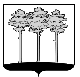 